Milí primáni,po naší ZOOM lekci věřím, že jste zvládli cvičení na přívlastek. Na konci dokumentu máte správná řešení cvičení, která jsem vám zadala v pracovním sešitě a v učebnici. Doufám, že jste přívlastek procvičili i na online cvičeních na webu. Jak jste už jistě slyšeli, do budoucna se budeme setkávat v aplikaci Teams. Příští týden však zatím pracujte s tímto dokumentem a počkejte na další informace.Dnes zkusíme další cvičení na přívlastek a také jsem vám připravila zápis k dalšímu větnému členu, což je předmět. Také ten si vyzkoušíte formou cvičení. 1.  Následující zápis s názvem Předmět patří do školního sešitu za učivo o přívlastku, jak ho tam dostanete, to je na vás :-)Předmět (Pt)rozvíjí ve větě sloveso (napsat dopis) nebo méně často přídavné jméno (podobný matce)ptáme se na něj pádovými otázkami (kromě 1. a 5. pádu), typickým pádem předmětu je 4. pád Příklady: napsal koho, co? - dopis, podobný komu, čemu? - matcevyjádřen podstatným jménem (Jedla polévku.) nebo zájmenem (Potkal tebe.), méně často infinitivem (Dokážu mlčet). 2. Pokud máte zápis v sešitě, vyzkoušejte si cvičení na předmět, pracovní sešit strana 54, cvičení 2. Tohle cvičení mi neposílejte, správným řešením se budeme zabývat příští týden.3. Zopakujeme také přívlastek z minulého týdne. Následující cvičení A a B vypracujte a zašlete nejpozději do 30. 4. 2020.A. Přívlastky shodné převeďte na neshodné a naopak:Vzor: Petrův sešit (Pks), sešit Petra (Pkn)polévkové koření, autobusová zastávka, kostelní věž, psí srst, kuřecí vývar, domovní dveředrápy kocoura, koláče od maminky, smečka lvů, zážitek z prázdnin, pomoc lékařeB: Označte ve větách přívlastky, rozlište přívlastky shodné a neshodné. Celkem byste měli najít šest přívlastků shodných a pět neshodných. Nezapomeňte, že přívlastek musí rozvíjet podstatné jméno! Pokud by vám neshodné přívlastky nešly, najděte alespoň shodné, to je jednodušší.Můj bratr rozhodně není zrovna pečlivý žák. Jeho sešity z češtiny jsou opravdu děsivé. Pořád prý nemůže narazit na tolerantní učitelku, které by nevadilo neúhledné písmo. Výtky učitelů jsou u něho na denním pořádku. A doma? Dovedete si jistě představit  křik otce a bědování matky. Brzy z toho budu mít i já problémy s psychikou.  4. A po dvou týdnech také literatura… Čítanka str. 112, Jack London: Bílý tesák. Před čtením si opět zjistěte informace o autorovi (kdy žil a tvořil, odkud pocházel, další díla, dílo a film, zajímavosti). Informace však nejste povinni psát formou zápisu.Správná řešení úkolů na přívlastek z minulého týdne:Pracovní sešit str. 53/4: fotbalový zápas - zápas ve fotbalu, bratrův pokoj - pokoj bratra, oříšková čokoláda - čokoláda s oříšky, dědečkova chata - chata (od) dědečka, letecká doprava - doprava letadlem (v letadle), dětské přání - přání dítěte, letní boty - boty na léto, česká pohádka - pohádka z Čech (Čechů), stříbrný řetízek - řetízek ze stříbra, andulčina klec - klec andulky, opalovací krém - krém na opalováníPracovní sešit str. 52/1: z jabloní - Pkn, z hrušní - Pkn, malých - Pks, při plotu - Pkn, zahrady - Pkn, kamenitá - Pks, za vsí - Pkn, velkým - Pks, hlubokých - Pks, ptactva - Pkn, husté - Pks, rybízu - Pkn, angreštu - Pkn, plaňkový - Pks,babiččiny - Pks, ve Lhotě - Pkn, kamennou - Pks, zdobenými - Pks, selských - PksUčebnice str. 71/2: možné návrhy: dřevěný stůl, rychlí běžci, cesta lesem, vyplašený zajíc, dešťový mrak, pasta na zuby, paprsky slunce, silná bouře, proudy vody, neklidný žák, brýle proti slunci, boty z kůže, čerstvý salát, prsten ze zlata, slunečný den, dlouhé vlasy, židle ze dřeva, Pavlův strýčekJsou to možné návrhy, příklady, můžete mít samozřejmě jiná slovaA na závěr vtip starý, ale pořád dobrý:                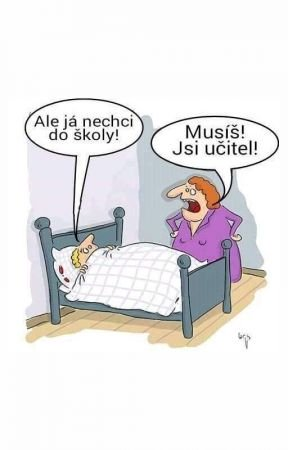 